ΠΡΟΓΡΑΜΜΑ ΕΞΕΤΑΣΤΙΚΗΣ ΠΠΣ ΧΕ ΑΚΑΔ.ΕΤΟΥΣ 2022-23ΠΡΟΓΡΑΜΜΑ ΣΠΟΥΔΩΝ Ρ (εισακτέοι 2020-2021 και πριν) 1Ο ΕΤΟΣ: Α΄ ΕΞΑΜΗΝΟ2Ο ΕΤΟΣ: Γ΄ ΕΞΑΜΗΝΟ3Ο ΕΤΟΣ: Ε΄ ΕΞΑΜΗΝΟ4Ο ΕΤΟΣ: Ζ΄ ΕΞΑΜΗΝΟΜΑΘΗΜΑΤΑ ΕΠΙΛΟΓΗΣ ΦΙΛΟΣΟΦΙΑΣ (ΕΠΙ) Γ' ΚΑΙ Δ' ΕΤΟΥΣ(Ε΄& Ζ΄ΕΞΑΜΗΝΟΥ)ΜΑΘΗΜΑΤΑ ΕΠΙΛΟΓΗΣ ΑΛΛΟΥ ΕΠΙΣΤΗΜΟΝΙΚΟΥ ΠΕΔΙΟΥ (ΕΑΕΠ) Γ' ΚΑΙ Δ' ΕΤΟΥΣ(Ε΄& Ζ΄ΕΞΑΜΗΝΟΥ)Ο Πρόεδρος του Τμήματος Φιλοσοφίας ΠΠΜιχαήλ Παρούσης Αναπληρωτής Καθηγητής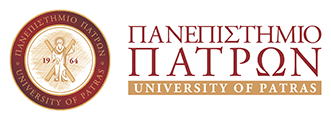 ΣΧΟΛΗ ΑΝΘΡΩΠΙΣΤΙΚΩΝ ΚΑΙ ΚΟΙΝΩΝΙΚΩΝ ΕΠΙΣΤΗΜΩΝΤΜΗΜΑ ΦΙΛΟΣΟΦΙΑΣΕΞΕΤΑΣΤΙΚΗ ΠΕΡΙΟΔΟΣ ΧΕΙΜΕΡΙΝΟΥ ΕΞΑΜΗΝΟΥΑΚΑΔΗΜΑΪΚΟ ΈΤΟΣ 2022-2023ΗΜΕΡΟΜΗΝΙΑΗΜΕΡΑΜΑΘΗΜΑΔΙΔΑΣΚΩΝ/ΟΥΣΑΩΡΑΑΙΘΟΥΣΑΥΠΟΧΡΕΩΤΙΚΑ ΜΑΘΗΜΑΤΑ ΦΙΛΟΣΟΦΙΑΣ (ΥΠΟ)ΥΠΟΧΡΕΩΤΙΚΑ ΜΑΘΗΜΑΤΑ ΦΙΛΟΣΟΦΙΑΣ (ΥΠΟ)ΥΠΟΧΡΕΩΤΙΚΑ ΜΑΘΗΜΑΤΑ ΦΙΛΟΣΟΦΙΑΣ (ΥΠΟ)ΥΠΟΧΡΕΩΤΙΚΑ ΜΑΘΗΜΑΤΑ ΦΙΛΟΣΟΦΙΑΣ (ΥΠΟ)ΥΠΟΧΡΕΩΤΙΚΑ ΜΑΘΗΜΑΤΑ ΦΙΛΟΣΟΦΙΑΣ (ΥΠΟ)ΥΠΟΧΡΕΩΤΙΚΑ ΜΑΘΗΜΑΤΑ ΦΙΛΟΣΟΦΙΑΣ (ΥΠΟ)27/1ΠαρασκευήPHS_1002 Νεότερη Πολιτική Φιλοσοφία ΙΑ. Μιχαλάκης19-21ΑΠ2, ΑΠ4, ΑΠ86/2ΔευτέραPHS_1003 Εισαγωγή στη Φιλοσοφία ΙΘ. Δημητράκος13-15ΑΠ2, ΑΠ47/2ΤΡΙΤΗPHS_1009 Λογική (θεωρία)Θ. Δημητράκος13-15 ΑΠ2ΥΠΟΧΡΕΩΤΙΚΟ ΜΑΘΗΜΑ ΑΛΛΟΥ ΕΠΙΣΤΗΜΟΝΙΚΟΥ ΠΕΔΙΟΥ (ΥΑΕΠ)ΥΠΟΧΡΕΩΤΙΚΟ ΜΑΘΗΜΑ ΑΛΛΟΥ ΕΠΙΣΤΗΜΟΝΙΚΟΥ ΠΕΔΙΟΥ (ΥΑΕΠ)ΥΠΟΧΡΕΩΤΙΚΟ ΜΑΘΗΜΑ ΑΛΛΟΥ ΕΠΙΣΤΗΜΟΝΙΚΟΥ ΠΕΔΙΟΥ (ΥΑΕΠ)ΥΠΟΧΡΕΩΤΙΚΟ ΜΑΘΗΜΑ ΑΛΛΟΥ ΕΠΙΣΤΗΜΟΝΙΚΟΥ ΠΕΔΙΟΥ (ΥΑΕΠ)ΥΠΟΧΡΕΩΤΙΚΟ ΜΑΘΗΜΑ ΑΛΛΟΥ ΕΠΙΣΤΗΜΟΝΙΚΟΥ ΠΕΔΙΟΥ (ΥΑΕΠ)ΥΠΟΧΡΕΩΤΙΚΟ ΜΑΘΗΜΑ ΑΛΛΟΥ ΕΠΙΣΤΗΜΟΝΙΚΟΥ ΠΕΔΙΟΥ (ΥΑΕΠ)10/2ΠαρασκευήPHS_1008 Παιδαγωγικά ΙΑ. Ντόκα9-11ΑΠ2, ΑΠ4ΗΜΕΡΟΜΗΝΙΑΗΜΕΡΑΜΑΘΗΜΑΔΙΔΑΣΚΩΝ/ΟΥΣΑΩΡΑΑΙΘΟΥΣΑ24/1ΤΡΙΤΗPHS_2001 Αριστοτέλης. Α. Οικονόμου9-11ΑΠ2, ΑΠ4PHS_2006 Αναλυτική Φιλοσοφία ΙΙΙ. ΖεϊμπέκηςΕξέταση με εργασίες10/2ΠΑΡΑΣΚΕΥΗPHS_2002. Νεότερη Ηθική ΦιλοσοφίαΑ. Μιχαλάκης19-21Κ21, ΑΠ2, ΑΠ4ΥΠΟΧΡΕΩΤΙΚΑ ΜΑΘΗΜΑΤΑ ΦΙΛΟΣΟΦΙΑΣ (ΥΠΟ)ΥΠΟΧΡΕΩΤΙΚΑ ΜΑΘΗΜΑΤΑ ΦΙΛΟΣΟΦΙΑΣ (ΥΠΟ)ΥΠΟΧΡΕΩΤΙΚΑ ΜΑΘΗΜΑΤΑ ΦΙΛΟΣΟΦΙΑΣ (ΥΠΟ)ΥΠΟΧΡΕΩΤΙΚΑ ΜΑΘΗΜΑΤΑ ΦΙΛΟΣΟΦΙΑΣ (ΥΠΟ)ΥΠΟΧΡΕΩΤΙΚΑ ΜΑΘΗΜΑΤΑ ΦΙΛΟΣΟΦΙΑΣ (ΥΠΟ)ΥΠΟΧΡΕΩΤΙΚΑ ΜΑΘΗΜΑΤΑ ΦΙΛΟΣΟΦΙΑΣ (ΥΠΟ)23/1ΔευτέραPΗS 2003. Αρχαία Φιλοσοφία. Εργαστήριο Ανάγνωσης Φιλοσοφικών Κειμένων  ΑΠ. Κόντος9-11ΑΠ223/1ΔευτέραPΗS 2003. Αρχαία Φιλοσοφία. Εργαστήριο Ανάγνωσης Φιλοσοφικών Κειμένων  ΒΙ. Δημητρακόπουλος15-17ΑΠ223/1ΔευτέραPΗS 2003. Αρχαία Φιλοσοφία. Εργαστήριο Ανάγνωσης Φιλοσοφικών Κειμένων  ΓΧ. Ταμπάκης9-11ΑΠ4ΥΠΟΧΡΕΩΤΙΚΟ ΜΑΘΗΜΑ ΑΛΛΟΥ ΕΠΙΣΤΗΜΟΝΙΚΟΥ ΠΕΔΙΟΥ (ΥΑΕΠ)ΥΠΟΧΡΕΩΤΙΚΟ ΜΑΘΗΜΑ ΑΛΛΟΥ ΕΠΙΣΤΗΜΟΝΙΚΟΥ ΠΕΔΙΟΥ (ΥΑΕΠ)ΥΠΟΧΡΕΩΤΙΚΟ ΜΑΘΗΜΑ ΑΛΛΟΥ ΕΠΙΣΤΗΜΟΝΙΚΟΥ ΠΕΔΙΟΥ (ΥΑΕΠ)ΥΠΟΧΡΕΩΤΙΚΟ ΜΑΘΗΜΑ ΑΛΛΟΥ ΕΠΙΣΤΗΜΟΝΙΚΟΥ ΠΕΔΙΟΥ (ΥΑΕΠ)ΥΠΟΧΡΕΩΤΙΚΟ ΜΑΘΗΜΑ ΑΛΛΟΥ ΕΠΙΣΤΗΜΟΝΙΚΟΥ ΠΕΔΙΟΥ (ΥΑΕΠ)ΥΠΟΧΡΕΩΤΙΚΟ ΜΑΘΗΜΑ ΑΛΛΟΥ ΕΠΙΣΤΗΜΟΝΙΚΟΥ ΠΕΔΙΟΥ (ΥΑΕΠ)9/2ΠέμπτηPHS_2008 Παιδαγωγικά ΙΙΑ. Ντόκα11-13ΑΠ2ΜΑΘΗΜΑΤΑ ΕΠΙΛΟΓΗΣ ΑΛΛΟΥ ΕΠΙΣΤΗΜΟΝΙΚΟΥ ΠΕΔΙΟΥ (ΕΑΕΠ)ΜΑΘΗΜΑΤΑ ΕΠΙΛΟΓΗΣ ΑΛΛΟΥ ΕΠΙΣΤΗΜΟΝΙΚΟΥ ΠΕΔΙΟΥ (ΕΑΕΠ)ΜΑΘΗΜΑΤΑ ΕΠΙΛΟΓΗΣ ΑΛΛΟΥ ΕΠΙΣΤΗΜΟΝΙΚΟΥ ΠΕΔΙΟΥ (ΕΑΕΠ)ΜΑΘΗΜΑΤΑ ΕΠΙΛΟΓΗΣ ΑΛΛΟΥ ΕΠΙΣΤΗΜΟΝΙΚΟΥ ΠΕΔΙΟΥ (ΕΑΕΠ)ΜΑΘΗΜΑΤΑ ΕΠΙΛΟΓΗΣ ΑΛΛΟΥ ΕΠΙΣΤΗΜΟΝΙΚΟΥ ΠΕΔΙΟΥ (ΕΑΕΠ)ΜΑΘΗΜΑΤΑ ΕΠΙΛΟΓΗΣ ΑΛΛΟΥ ΕΠΙΣΤΗΜΟΝΙΚΟΥ ΠΕΔΙΟΥ (ΕΑΕΠ)31/1ΤΡΙΤΗPHS_5003 Αρχαία ελληνική Γραμματεία και Γλώσσα ΙΧ. Ταμπάκης11-13ΑΠ231/1ΤΡΙΤΗPHS_5003 Αρχαία ελληνική Γραμματεία και Γλώσσα ΙΙΧ. Ταμπάκης13-15ΑΠ2ΗΜΕΡΟΜΗΝΙΑΗΜΕΡΑΜΑΘΗΜΑΔΙΔΑΣΚΩΝ/ΟΥΣΑΩΡΑΑΙΘΟΥΣΑΥΠΟΧΡΕΩΤΙΚΑ ΜΑΘΗΜΑΤΑ ΦΙΛΟΣΟΦΙΑΣ (ΥΠΟ)ΥΠΟΧΡΕΩΤΙΚΑ ΜΑΘΗΜΑΤΑ ΦΙΛΟΣΟΦΙΑΣ (ΥΠΟ)ΥΠΟΧΡΕΩΤΙΚΑ ΜΑΘΗΜΑΤΑ ΦΙΛΟΣΟΦΙΑΣ (ΥΠΟ)ΥΠΟΧΡΕΩΤΙΚΑ ΜΑΘΗΜΑΤΑ ΦΙΛΟΣΟΦΙΑΣ (ΥΠΟ)ΥΠΟΧΡΕΩΤΙΚΑ ΜΑΘΗΜΑΤΑ ΦΙΛΟΣΟΦΙΑΣ (ΥΠΟ)ΥΠΟΧΡΕΩΤΙΚΑ ΜΑΘΗΜΑΤΑ ΦΙΛΟΣΟΦΙΑΣ (ΥΠΟ)6/2ΔΕΥΤΕΡΑPHS_3002 Εργαστήριο Ανάγνωσης Φιλοσοφικών Κειμένων ΙΙ: Νεότερη Φιλοσοφία. ΑΕ. Μυλωνάκη15-17ΑΠ22/2ΠΕΜΠΤΗPHS_3002 Εργαστήριο Ανάγνωσης Φιλοσοφικών Κειμένων ΙΙ: Νεότερη Φιλοσοφία. ΒΚ. Ρασπίτσος17-19ΑΠ825/1ΤΕΤΑΡΤΗPHS_3002 Εργαστήριο Ανάγνωσης Φιλοσοφικών Κειμένων ΙΙ: Νεότερη Φιλοσοφία. ΓΠ. Κόντος17-19ΑΠ227/1ΠΑΡΑΣΚΕΥΗPHS_ 5012. Γνωσιοθεωρία – Μεταφυσική ΙΙ Α. Δασκαλάκης13-15ΑΠ2, ΑΠ4ΗΜΕΡΟΜΗΝΙΑΗΜΕΡΑΜΑΘΗΜΑΔΙΔΑΣΚΩΝ/ΟΥΣΑΩΡΑΑΙΘΟΥΣΑΥΠΟΧΡΕΩΤΙΚΟ ΜΑΘΗΜΑ ΦΙΛΟΣΟΦΙΑΣ (ΥΠΟ)ΥΠΟΧΡΕΩΤΙΚΟ ΜΑΘΗΜΑ ΦΙΛΟΣΟΦΙΑΣ (ΥΠΟ)ΥΠΟΧΡΕΩΤΙΚΟ ΜΑΘΗΜΑ ΦΙΛΟΣΟΦΙΑΣ (ΥΠΟ)ΥΠΟΧΡΕΩΤΙΚΟ ΜΑΘΗΜΑ ΦΙΛΟΣΟΦΙΑΣ (ΥΠΟ)ΥΠΟΧΡΕΩΤΙΚΟ ΜΑΘΗΜΑ ΦΙΛΟΣΟΦΙΑΣ (ΥΠΟ)ΥΠΟΧΡΕΩΤΙΚΟ ΜΑΘΗΜΑ ΦΙΛΟΣΟΦΙΑΣ (ΥΠΟ)6/2ΔΕΥΤΕΡΑPHS_4001 ΑισθητικήΚ. Γουδέλη17-19Κ21ΗΜΕΡΟΜΗΝΙΑΗΜΕΡΑΜΑΘΗΜΑΔΙΔΑΣΚΩΝ/ΟΥΣΑΩΡΑΑΙΘΟΥΣΑ7/2ΤΡΙΤΗPHS_5080. Συνείδηση, Ασυνείδητο, και σώμα. Κ. Γουδέλη17-19Κ2124/1ΤΡΙΤΗPHS_5076. Ειδικά θέματα Αρχαίας Φιλοσοφίας  ΙΙΙΑ. Οικονόμου11-13ΑΠ28/2ΤΕΤΑΡΤΗPHS 5007 Εφαρμοσμένη ηθική. Μ. Παρούσης13-15ΑΠ27/2ΤρίτηPHS_5054. Διδακτική της Φιλοσοφίας. Α. ΝτόκαΕξέταση με εργασίες(Παράδοση στις 7/2)9/2ΠΕΜΠΤΗPHS_5074. Σύγχρονη Ελληνική Φιλοσοφία. Μ. Παρούσης13-15ΑΠ225/1ΤΕΤΑΡΤΗPHS_ 5017. Αναλυτική ΜεταφυσικήΙ. Ζεϊμπέκης13-15ΑΠ22/2ΠΕΜΠΤΗPHS_ 5028. Φιλοσοφία της αισθητηριακής αντίληψηςΚ. Παγωνδιώτης13-15ΑΠ21/2ΤΕΤΑΡΤΗPHS_ 5022. Φιλοσοφία του νου. Κ. Παγωνδιώτης13-15ΑΠ224/1ΤΡΙΤΗPHS_5055. Ειδικά θέματα Αρχαίας Φιλοσοφίας Ι Μ. Σωζοπούλου15-17ΑΠ227/1ΠΑΡΑΣΚΕΥΗPHS_5044	Ειδικά Θέματα Νεότερης Φιλοσοφίας ΙΙΑ. Δασκαλάκης15-17ΑΠ224/1ΤΡΙΤΗΘεωρία της φαντασίας στην αρχαία φιλοσοφίαΧ. Ταμπάκης13-15ΑΠ2ΗΜΕΡΟΜΗΝΙΑΗΜΕΡΑΜΑΘΗΜΑΔΙΔΑΣΚΩΝ/ΟΥΣΑΩΡΑΑΙΘΟΥΣΑ6/2ΔΕΥΤΕΡΑΨυχολογία, Οικογένεια, ΣχολείοΠαπαχριστόπουλος9-12ΑΔ, ΠΑΜ14, ΟΛΓΑ ΒΑΡΤΖΙΩΤΗ23/1ΔΕΥΤΕΡΑΒυζαντινά Κείμενα και ΠολιτισμόςΦ. Νούσια12-15ΑΔ, ΠΑΜ1431/1ΤΡΙΤΗΙστορία Τέχνης ΙΑ. Μουρίκη14-16ΑΘΕ 5, 78/2ΤΕΤΑΡΤΗΕισαγωγή στη Γλωσσολογία ΙΑ. Αρχάκης9-12ΑΔ, ΠΑΜ141/2ΤΕΤΑΡΤΗΑνθρώπινα ΔικαιώματαΣ. Μπάλιας15-17Α/Ε1/2ΤΕΤΑΡΤΗΝεοελληνική Φιλολογία1670 – 1830 Α. Αθήνη15-18ΑΔ Εισαγωγή στη Νεοελληνική ΦιλολογίαΙ. Παπαθεοδώρου26/1ΠΕΜΠΤΗΑρχαία Ελληνική ΙστορίαΑ. Σύρκου15-18ΑΔ, ΠΑΜ1410/2ΠΑΡΑΣΚΕΥΗΙστορία της Ευρωπαϊκής Λογοτεχνίας 19ος – 20ος αιώναςΓ. Γκότση12-15ΑΔ2/2ΠΕΜΠΤΗΠρωτοπορίες στην Ευρωπαϊκή λογοτεχνία και τέχνη  του 20ού αιώνα.Α. Μ. Κατσιγιάννη9-12ΑΔ7/2ΤΡΙΤΗΚ. Π. ΚαβάφηςΙ. Παπαθεοδώρου15-18ΑΔ,, ΠΑΜ1423/1ΔΕΥΤΕΡΑΔιαπολιτισμική Εκπαίδευση ΕκπαιδευτικώνΕ. Αρβανίτη18-20Κ21 & ΑίθουσαΕποπτικών Μέσων25/1ΤΕΤΑΡΤΗΕισαγωγή στη Βυζαντινή ΦιλολογίαΕ. Κιαπίδου9-12ΑΔ, Κ9, ΟΛΓΑ ΒΑΡΤΖΙΩΤΗ